Установить публичный сервитут с целью размещения объектов электросетевого хозяйства и их неотъемлемых технологических частей на основании инвентарной карточки учета объектов основных средств от 30.07.2021 в отношении следующих земельных участков:2.	Срок публичного сервитута составляет 49 лет.Главный специалист  отдела кадровой политики,делопроизводства и работы обращениями гражданАдминистрации Неклиновского района                                                            А.Л. Баркова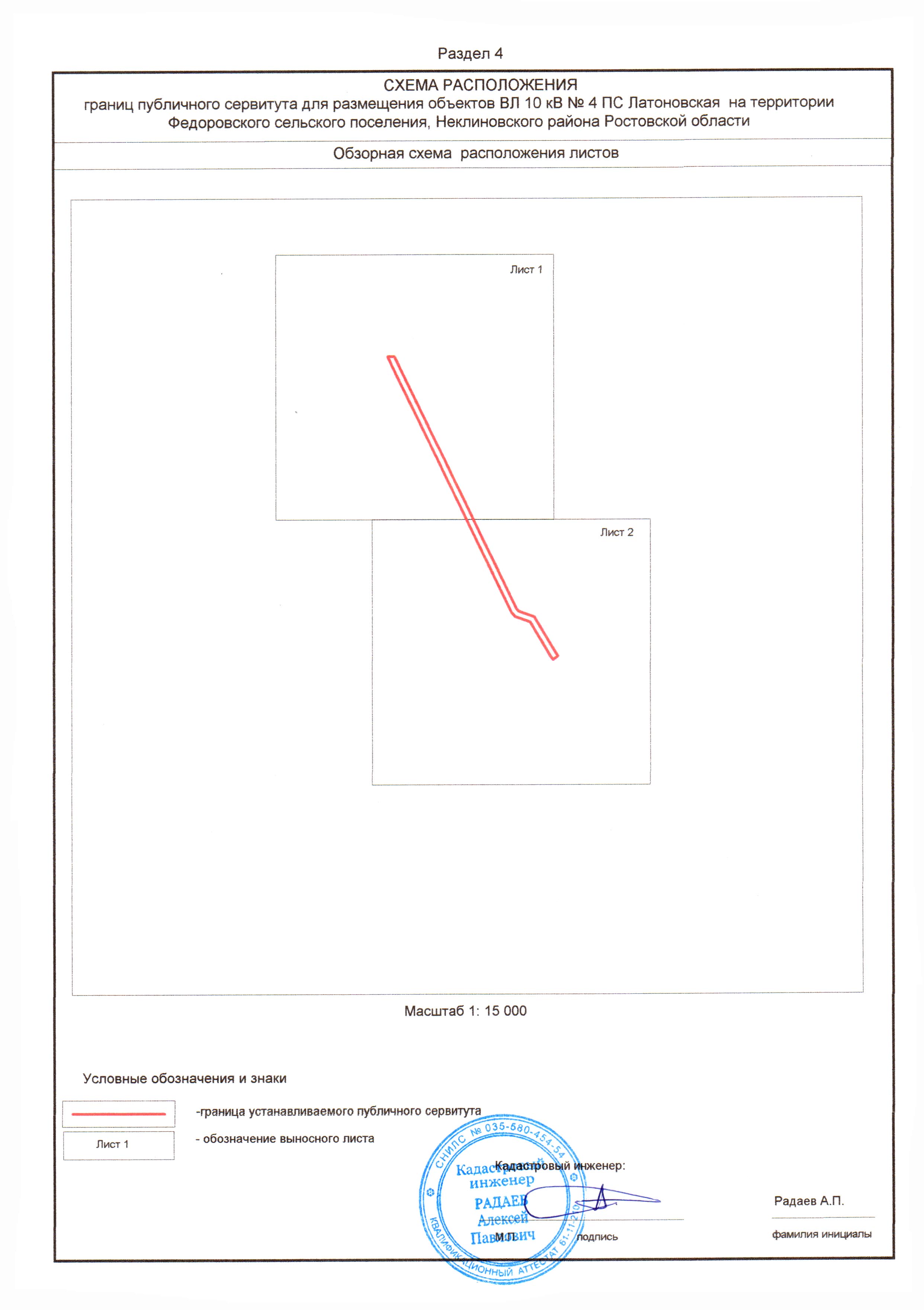 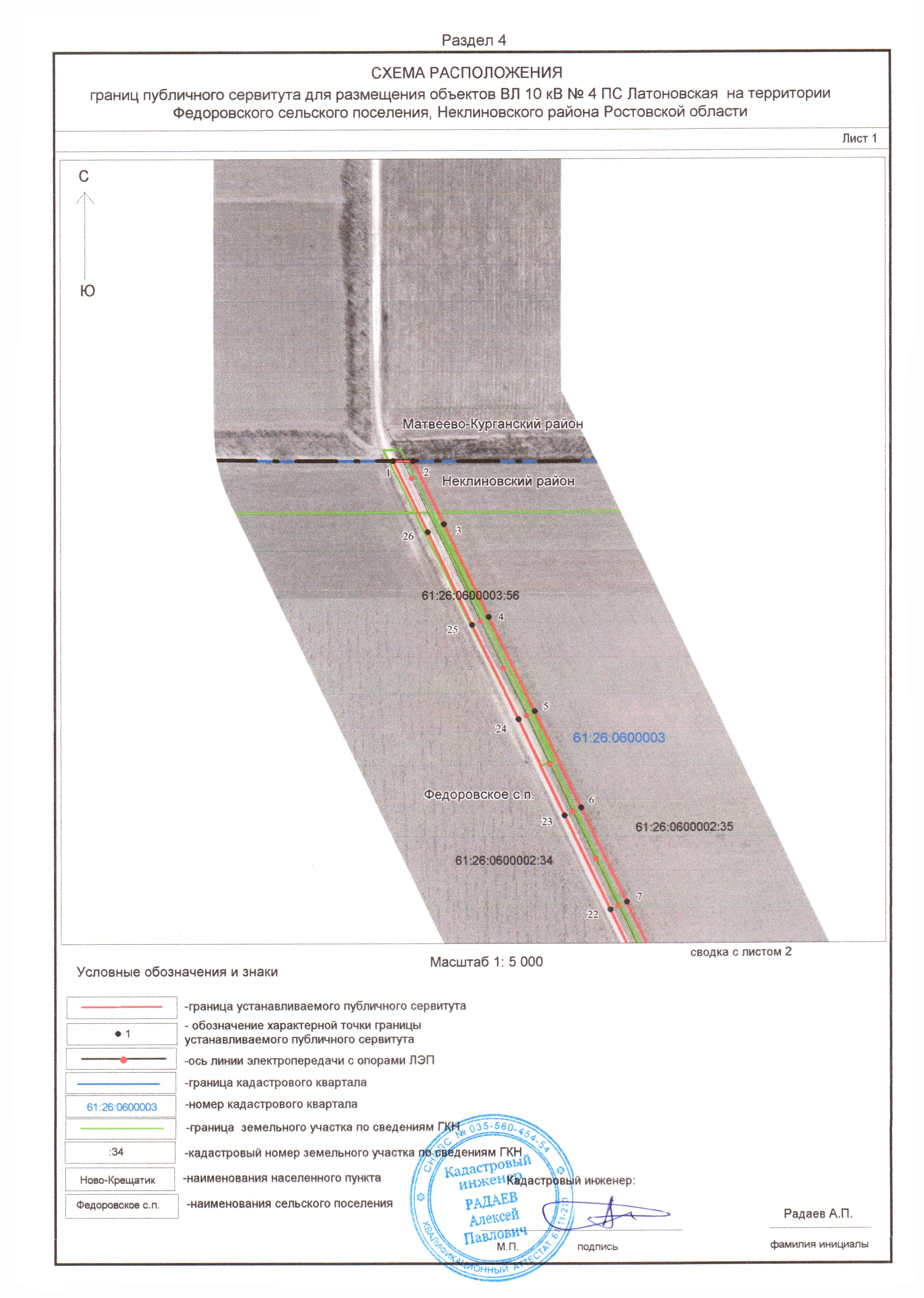 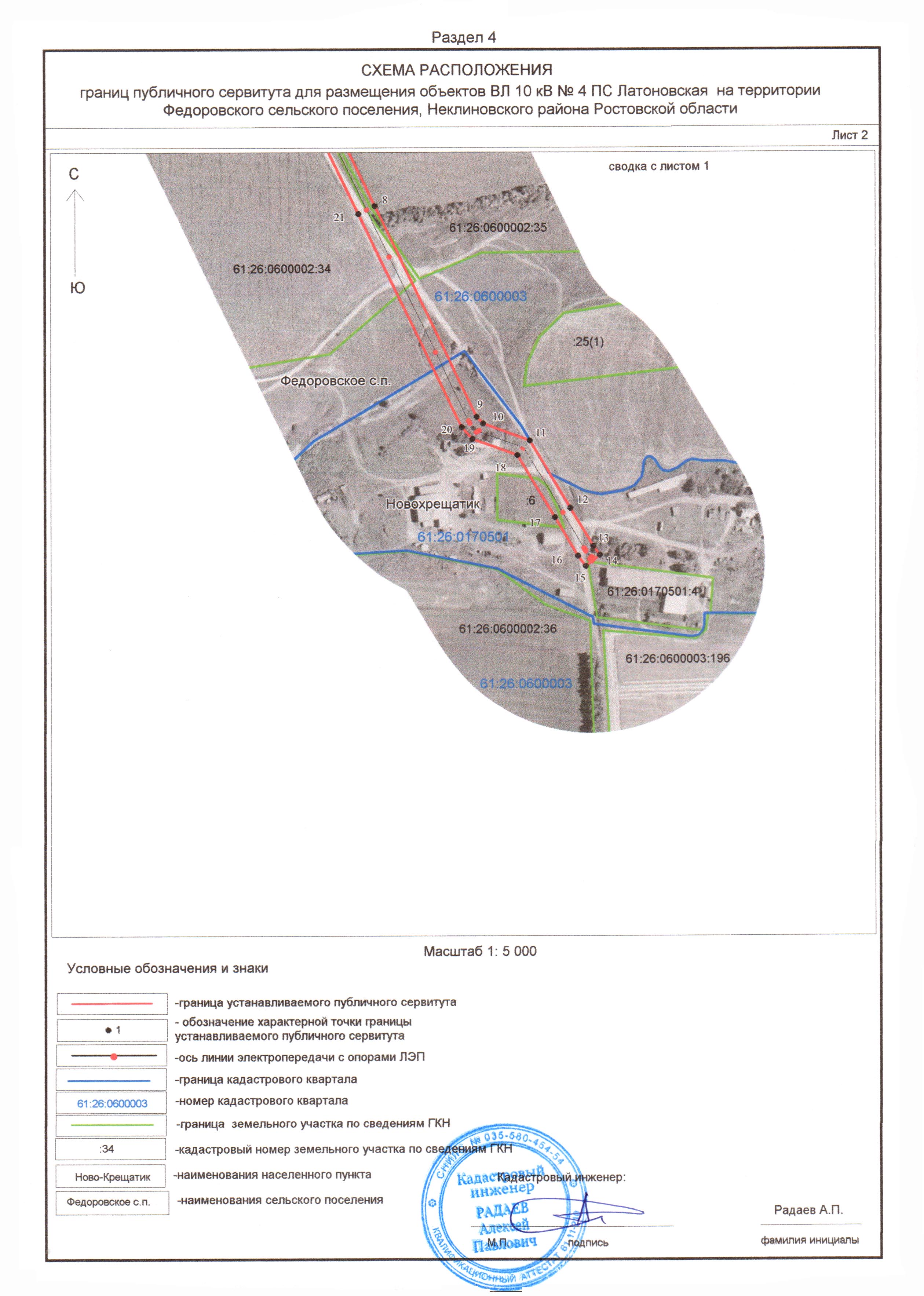 № п/пКадастровый номер земельного участкаАдрес (местоположение)161:26:0600002:34
(входит в ЕЗП 61:26:0000000:292)Ростовская область, Неклиновский р-н, с Ефремовка261:26:0600002:35
(входит в ЕЗП 61:26:0000000:292)Ростовская область, Неклиновский р-н, с Ефремовка361:26:0170501:6Ростовская область, р-н Неклиновский, х. Новохрещатик461:26:0170501:4Ростовская область, Неклиновский р-н, хут. НовохрещатикОПИСАНИЕ МЕСТОПОЛОЖЕНИЯ ГРАНИЦОПИСАНИЕ МЕСТОПОЛОЖЕНИЯ ГРАНИЦОПИСАНИЕ МЕСТОПОЛОЖЕНИЯ ГРАНИЦпубличного сервитута для размещения объектов ВЛ 10 кВ № 4 ПС Латоновская на территории Федоровского сельского поселения, Неклиновского района Ростовской областипубличного сервитута для размещения объектов ВЛ 10 кВ № 4 ПС Латоновская на территории Федоровского сельского поселения, Неклиновского района Ростовской областипубличного сервитута для размещения объектов ВЛ 10 кВ № 4 ПС Латоновская на территории Федоровского сельского поселения, Неклиновского района Ростовской области(наименование объекта, местоположение границ которого описано (далее - объект)(наименование объекта, местоположение границ которого описано (далее - объект)(наименование объекта, местоположение границ которого описано (далее - объект)Раздел 1Раздел 1Раздел 1Сведения об объектеСведения об объектеСведения об объекте№ п/пХарактеристики объектаОписание характеристик1231Местоположение объектаРоссийская Федерация, Ростовская область, Неклиновский район2Площадь объекта +/- величина погрешности определения площади(Р+/- Дельта Р)24760 кв.м ± 170 кв.м3Иные характеристики объектаПубличный сервитут для размещения объекта: "ВЛ 10 кВ № 4 ПС Латоновская", сроком на 49 летРаздел 2Раздел 2Раздел 2Раздел 2Раздел 2Раздел 2Раздел 2Сведения о местоположении границ объектаСведения о местоположении границ объектаСведения о местоположении границ объектаСведения о местоположении границ объектаСведения о местоположении границ объектаСведения о местоположении границ объектаСведения о местоположении границ объекта1. Система координат МСК-61, зона 11. Система координат МСК-61, зона 11. Система координат МСК-61, зона 11. Система координат МСК-61, зона 11. Система координат МСК-61, зона 11. Система координат МСК-61, зона 11. Система координат МСК-61, зона 12. Сведения о характерных точках границ объекта2. Сведения о характерных точках границ объекта2. Сведения о характерных точках границ объекта2. Сведения о характерных точках границ объекта2. Сведения о характерных точках границ объекта2. Сведения о характерных точках границ объекта2. Сведения о характерных точках границ объектаОбозначениехарактерных точек границКоординаты, мКоординаты, мМетод определения координат характерной точки Метод определения координат характерной точки Средняя квадратическая погрешность положения характерной точки (Мt), мОписание обозначения точкина местности (при наличии)Обозначениехарактерных точек границХYМетод определения координат характерной точки Метод определения координат характерной точки Средняя квадратическая погрешность положения характерной точки (Мt), мОписание обозначения точкина местности (при наличии)12344561441047.111340423.56Картометрический методКартометрический метод0.50–2441046.921340447.02Картометрический методКартометрический метод0.50–3440974.881340482.21Картометрический методКартометрический метод0.50–4440868.641340533.53Картометрический методКартометрический метод0.50–5440759.631340586.72Картометрический методКартометрический метод0.50–6440650.091340639.70Картометрический методКартометрический метод0.50–7440541.961340692.51Картометрический методКартометрический метод0.50–8440433.561340744.76Картометрический методКартометрический метод0.50–9440191.531340862.10Картометрический методКартометрический метод0.50–10440183.651340869.24Картометрический методКартометрический метод0.50–11440164.161340923.00Картометрический методКартометрический метод0.50–12440086.511340969.71Картометрический методКартометрический метод0.50–13440042.781340996.01Картометрический методКартометрический метод0.50–14440032.471341003.57Картометрический методКартометрический метод0.50–15440019.841340987.13Картометрический методКартометрический метод0.50–16440031.201340978.48Картометрический методКартометрический метод0.50–17440075.901340951.93Картометрический методКартометрический метод0.50–18440147.181340908.52Картометрический методКартометрический метод0.50–19440165.671340857.20Картометрический методКартометрический метод0.50–20440179.601340844.58Картометрический методКартометрический метод0.50–21440424.421340725.86Картометрический методКартометрический метод0.50–22440532.781340673.63Картометрический методКартометрический метод0.50–23440640.931340620.80Картометрический методКартометрический метод0.50–24440750.461340567.83Картометрический методКартометрический метод0.50–25440859.471340514.64Картометрический методКартометрический метод0.50–26440965.701340463.32Картометрический методКартометрический метод0.50–1441047.111340423.56Картометрический методКартометрический метод0.50–3. Сведения о характерных точках части (частей) границы объекта3. Сведения о характерных точках части (частей) границы объекта3. Сведения о характерных точках части (частей) границы объекта3. Сведения о характерных точках части (частей) границы объекта3. Сведения о характерных точках части (частей) границы объекта3. Сведения о характерных точках части (частей) границы объекта3. Сведения о характерных точках части (частей) границы объектаОбозначениехарактерных точек части границыКоординаты, мКоординаты, мМетод определения координат характерной точки Средняя квадратическая погрешность положения характерной точки (Мt), мСредняя квадратическая погрешность положения характерной точки (Мt), мОписание обозначения точки на местности (при наличии)Обозначениехарактерных точек части границыХYМетод определения координат характерной точки Средняя квадратическая погрешность положения характерной точки (Мt), мСредняя квадратическая погрешность положения характерной точки (Мt), мОписание обозначения точки на местности (при наличии)1234556–––––––Раздел 3Раздел 3Раздел 3Раздел 3Раздел 3Раздел 3Раздел 3Раздел 3Сведения о местоположении измененных (уточненных) границ объекта Сведения о местоположении измененных (уточненных) границ объекта Сведения о местоположении измененных (уточненных) границ объекта Сведения о местоположении измененных (уточненных) границ объекта Сведения о местоположении измененных (уточненных) границ объекта Сведения о местоположении измененных (уточненных) границ объекта Сведения о местоположении измененных (уточненных) границ объекта Сведения о местоположении измененных (уточненных) границ объекта 1. Система координат МСК-61, зона 11. Система координат МСК-61, зона 11. Система координат МСК-61, зона 11. Система координат МСК-61, зона 11. Система координат МСК-61, зона 11. Система координат МСК-61, зона 11. Система координат МСК-61, зона 11. Система координат МСК-61, зона 12. Сведения о характерных точках границ объекта 2. Сведения о характерных точках границ объекта 2. Сведения о характерных точках границ объекта 2. Сведения о характерных точках границ объекта 2. Сведения о характерных точках границ объекта 2. Сведения о характерных точках границ объекта 2. Сведения о характерных точках границ объекта 2. Сведения о характерных точках границ объекта Обозначениехарактерных точек границСуществующие координаты, мСуществующие координаты, мИзмененные (уточненные) координаты, мИзмененные (уточненные) координаты, мМетод определения координат характерной точкиСредняя квадратическая погрешность положения характерной точки (Мt), мОписание обозначения точки на местности (при наличии)Обозначениехарактерных точек границХYХYМетод определения координат характерной точкиСредняя квадратическая погрешность положения характерной точки (Мt), мОписание обозначения точки на местности (при наличии)12345678––––––––3. Сведения о характерных точках части (частей) границы объекта 3. Сведения о характерных точках части (частей) границы объекта 3. Сведения о характерных точках части (частей) границы объекта 3. Сведения о характерных точках части (частей) границы объекта 3. Сведения о характерных точках части (частей) границы объекта 3. Сведения о характерных точках части (частей) границы объекта 3. Сведения о характерных точках части (частей) границы объекта 3. Сведения о характерных точках части (частей) границы объекта ––––––––